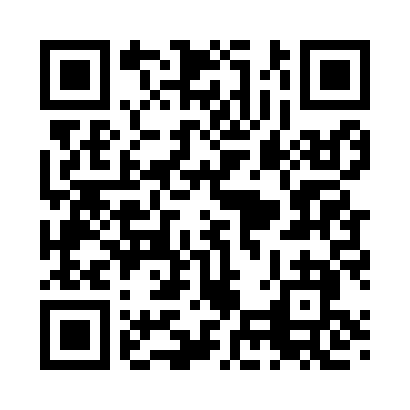 Prayer times for Moreville, Oklahoma, USAMon 1 Jul 2024 - Wed 31 Jul 2024High Latitude Method: Angle Based RulePrayer Calculation Method: Islamic Society of North AmericaAsar Calculation Method: ShafiPrayer times provided by https://www.salahtimes.comDateDayFajrSunriseDhuhrAsrMaghribIsha1Mon4:356:041:235:158:4210:112Tue4:366:051:235:158:4210:113Wed4:366:051:245:158:4210:114Thu4:376:061:245:158:4210:105Fri4:386:061:245:158:4110:106Sat4:386:071:245:158:4110:097Sun4:396:071:245:158:4110:098Mon4:406:081:245:168:4110:089Tue4:416:091:255:168:4010:0810Wed4:426:091:255:168:4010:0711Thu4:426:101:255:168:4010:0712Fri4:436:101:255:168:3910:0613Sat4:446:111:255:168:3910:0514Sun4:456:121:255:168:3810:0515Mon4:466:121:255:168:3810:0416Tue4:476:131:255:168:3710:0317Wed4:486:141:255:168:3710:0218Thu4:496:151:255:168:3610:0219Fri4:506:151:265:168:3610:0120Sat4:516:161:265:168:3510:0021Sun4:526:171:265:168:349:5922Mon4:536:181:265:168:339:5823Tue4:546:181:265:168:339:5724Wed4:556:191:265:158:329:5625Thu4:566:201:265:158:319:5526Fri4:576:211:265:158:309:5427Sat4:586:211:265:158:309:5328Sun4:596:221:265:158:299:5129Mon5:006:231:265:158:289:5030Tue5:026:241:265:148:279:4931Wed5:036:251:265:148:269:48